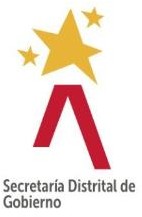 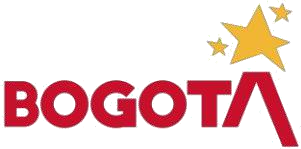 Alcaldía Local de San Cristóbal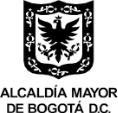 Plan de Austeridad del Gasto PúblicoSecretaría Distrital de Gobierno 2023Juan Carlos Triana Rubiano Alcalde Local de San CristóbalAlcaldía Local de San CristóbalTabla de contenidoPortada	1,2Alcaldía Local de San CristóbalContenido de TablasTabla No.1 Rublos priorizados	 		 Tabla No.2 Acciones de Austeridad 2023  	610.11,12Tabla No. 3 Reporte Primer Informe Semestral 2023  	 	14Tabla No. 4 Reporte Segundo Informe Semestral 2023  	 	15Tabla No. 5 Reporte indicador de cumplimiento 	 	16Alcaldía Local de San CristóbalDEFINICIONES Austeridad: Hace referencia a una política económica basada en la sencillez, moderación y reducción del gasto público de tal forma que no afecten el funcionamiento de la entidad y contribuya a la eficiencia y trasparencia administrativa.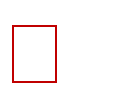  Buenas prácticas ambientales: Actividades que implican un cambio de cultura en las rutinas diarias, promoviendo una relación amigable con el medio ambiente a través del uso razonable de los recursos públicos y ambientales. Cero papeles: Iniciativa en la administración pública que está relacionado con la reducción y uso eficiente del consumo de papel mediante la formación de nuevos hábitos en los servidores públicos con ayuda de las tecnologías de la información y las comunicaciones. Eficacia: Se refiere al cumplimiento de las determinaciones de la administración. Eficiencia: Hace relación a la elección de los medios más adecuados para el cumplimiento de los objetivos de la administración. Optimización: Mejoramiento del estado actual de una actividad, proceso o elemento, para obtener resultados superiores al estado anterior. Principio de economía: Hace referencia a que todas las actividades administrativas se realicen de forma eficiente y buscando los mejores resultados en el menor tiempo posible, con la menor cantidad de recursos y los menores costos para el presupuesto. Racionalización: Aquellos aspectos atinentes a la creación, organización, ejecución, manejo y control del gasto público, con miras a lograr su optimización y el mejoramiento de las finanzas públicas. Tecnologías ahorradoras: Aquellos elementos que permiten generar un ahorro mediante la aplicación de técnicas mecánicas y tecnológicas, que reducen el consumo de algún recurso natural (electricidad y agua).Alcaldía Local de San CristóbalINTRODUCCIÓNEn este documento se presentan los resultados los rubros que fueron priorizados y aprobados para la alcaldía local para el Plan de austeridad del gasto público:Dando cumplimiento al Acuerdo Distrital 719 de 2018, al Decreto Distrital 492 de 2019 y a la Circular 004 de 2022, los cuales establecen los lineamientos generales a las entidades y organismos distritales sobre criterios de racionalización, austeridad y transparencia del gasto público, con el objetivo de fortalecer la gestión y el cuidado de lo público, y en especial, de los recursos presupuestales, sin afectar la calidad de la prestación de los servicios de la entidad.Por lo anterior, en este documento se presentan los rubros que fueron priorizados y aprobados en la alcaldía local de San Cristóbal para el Plan de austeridad del gasto público vigencia 2023:Tabla No. 1 Rubros priorizadosAsí mismo, se encuentran los instrumentos para realizar los reportes requeridos por los entes de control y ciudadanía en general.Alcaldía Local de San CristóbalMARCO NORMATIVOEl artículo 209 de la Constitución Política de Colombia establece que “…la función administrativa debe estar al servicio de los intereses generales y se desarrolla con fundamento en los principios de igualdad, moralidad, eficacia, economía, celeridad, imparcialidad y publicidad…” (negrilla propia).Por otro lado, la Directiva Presidencial 4 de 2012 establece que las entidades deben identificar y aplicar buenas prácticas para reducir el consumo de papel a través de la sustitución de los flujos documentales en papel por soportes y medios electrónicos, sustentados en la utilización de Tecnologías de la Información y las Telecomunicaciones, además de aumentar los impactos en favor del ambiente, e incrementar la eficiencia administrativaEl artículo 25 del Estatuto Orgánico de Presupuesto del Distrito Capital, Decreto Distrital 714 de 1996, dispone que la Secretaría Distrital de Hacienda, con base en el Plan Financiero para la vigencia respectiva, determinará los límites de gastos global para cada uno de los órganos, entidades y organismos que conforman el Presupuesto Anual del Distrito Capital.Adicionalmente, el Acuerdo 719 de 2018 establece lineamientos generales para promover medidas de austeridad y transparencia del gasto público en las entidades distritales y que semestralmente, la Secretaría como cabeza del sector enviará un informe consolidado al Concejo de Bogotá.Así mismo, el Decreto 492 de 2019 expide los lineamientos generales sobre austeridad y transparencia del gasto público en las entidades y organismos del orden distrital, y establece que cada entidad y organismo distrital deberá definir, al inicio de cada vigencia fiscal, un plan de austeridad por vigencia, en virtud del cual hará una selección de gastos detallados en el rubro de adquisición de bienes y servicios a ahorrar, que sirva de línea base para implementar el indicador de austeridad de que trata el mismo decreto y, con el cual, la entidad y organismo hará el seguimiento y análisis de manera semestral a los ahorros generados por la estrategia de austeridad implementada. Dichos planes deberán ser consolidados por las Secretarías cabeza del sector, para que su seguimiento haga parte del informe semestral que se deberá reportar al Concejo de Bogotá.Finalmente, la Circular 004 de 2022 expedida por la Secretaría General de la Alcaldía Mayor de Bogotá y la Secretaría Distrital de Hacienda, determina los lineamientos de recopilación de datos e información de austeridad para entidades distritales del presupuesto general.Alcaldía Local de San CristóbalMARCO ESTRATÉGICO SECRETARÍA DISTRITAL DE GOBIERNOMisiónLa Secretaría Distrital de Gobierno lidera la convivencia pacífica, el ejercicio de la ciudadanía, la promoción de la organización y de la participación ciudadana, y la coordinación de las relaciones políticas de la Administración Distrital en sus distintos niveles, para fortalecer la gobernabilidad democrática en el ámbito distrital y local, y garantizar el goce efectivo de los derechos humanos y constitucionales.VisiónEn el 2024 la Secretaría Distrital de Gobierno habrá puesto en marcha una nueva etapa renovada de participación ciudadana en Bogotá, resignificando el trabajo colaborativo entre la institucionalidad y la ciudadanía, construyendo comunidades empoderadas desde la convivencia pacífica, y fortaleciendo un gobierno local, cercano y transparente, con la implementación de mecanismos innovadores, una relación de confianza entorno al diálogo para la garantía de los derechos y el cumplimiento de los deberes de cada uno, de acuerdo con los compromisos establecidos en la alianza para el Gobierno Abierto.ValoresLa Secretaría Distrital de Gobierno adoptó mediante la Resolución 0782 del 12 de septiembre de 2018, los valores contemplados en el código de integridad del servicio público establecido para todas las entidades del Distrito Capital, incluyendo dos adicionales: Conciencia ambiental y solidaridad.HONESTIDAD: Actúo siempre con fundamento en la verdad, cumpliendo mis deberes con transparencia y rectitud, y siempre favoreciendo el interés general.RESPETO: Reconozco, valoro y trato de manera digna a todas las personas, con sus virtudes y defectos, sin importar su labor, su procedencia, títulos o cualquier otra condición.COMPROMISO: Soy consciente de la importancia de mi rol como servidor público y estoy en disposición permanente para comprender y resolver las necesidades de las personas con las que me relaciono en mis labores cotidianas, buscando siempre mejorar su bienestar.Alcaldía Local de San CristóbalDILIGENCIA: Cumplo con los deberes, funciones y responsabilidades asignadas a mi cargo de la mejor manera posible, con atención, prontitud, destreza y eficiencia, para así optimizar el uso de los recursos del Estado.JUSTICIA: Actúo con imparcialidad garantizando los derechos de las personas, con equidad, igualdad y sin discriminación.CONCIENCIA AMBIENTAL: Actúo comprendiendo que soy parte de un sistema natural y que mis acciones generan efectos sobre el planeta; por eso, uso racionalmente los recursos naturales y los insumos que me son suministrados para el desarrollo de mis labores e implemento buenas prácticas ambientales; con lo que contribuyó a la prevención de la contaminación y al adecuado desempeño ambiental de la Entidad.SOLIDARIDAD: Reconozco las necesidades de los demás, colaboro en el logro de los objetivos institucionales y dispongo mis capacidades y competencias al servicio de los otros.Alcaldía Local de San CristóbalFORMULACIÓNAlcance Plan de Austeridad del Gasto PúblicoAlcaldía Local de San CristóbalLa Alcaldía Local de San Cristóbal realiza la formulación del Plan de Austeridad del Gasto Público, con el fin de racionalizar el uso de los recursos públicos y mejorar la eficiencia administrativa. Este Plan de Acción debe ser cumplido por todos los servidores públicos y contratistas de la misma, en el ejercicio de sus funciones, obligaciones, responsabilidades y actividades.Acciones de austeridadTabla No. 2 Acciones de austeridadAlcaldía Local de San CristóbalAlcaldía Local de San CristóbalConstrucción del plan de austeridad del gasto públicoLa Alcaldía Local de San Cristóbal dando cumplimiento al Decreto Distrital 492 de 2019, presenta el plan de austeridad del gasto público vigencia 2023.PASO 1: Elaboración y Aprobación del plan de austeridad del gasto públicoEsta está en el punto de formulación del punto anterior con las acciones desarrolladas y planteadas para el año 2023PASO 2: Socialización del plan de austeridad del gasto públicoEl Plan de Austeridad será publicado página web de la alcaldía local de San Cristóbal para conocimiento de los servidores públicos y la ciudadanía en general.Alcaldía Local de San CristóbalPRIMER REPORTESe utilizarán dos tipos de indicadores: 1) de austeridad y 2) de cumplimientoIndicador de austeridadEl indicador de austeridad se define como el porcentaje de ahorro que se obtiene en un período(t) con respecto a un período (t-1) y que concierne únicamente a los gastos elegibles definidos en el Plan de Austeridad del que trata el artículo anterior. Esto resulta de la aplicación de la siguiente fórmula: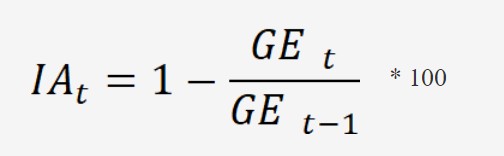 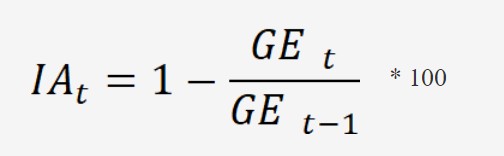 Donde:IA: Indicador de Austeridad (Porcentaje de ahorro)GE: Gastos rubro elegido, pueden ser de funcionamiento y/o inversión (que por programación integral se asimilen a la adquisición de bienes y servicios).t: Período, para el período se recomienda que sea anual (medido semestralmente).Indicador de cumplimientoRepresenta el nivel de desempeño del indicador de austeridad frente a la meta proyectada definida en el Plan de Austeridad, y resulta de la aplicación de la siguiente fórmula: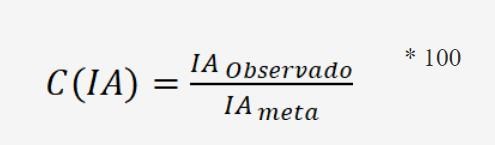 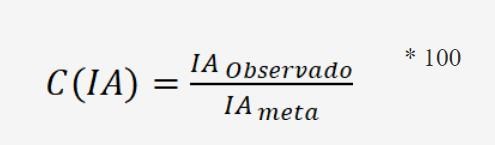 Alcaldía Local de San CristóbalReporte primer informeLa siguiente tabla se diligencia para el primer informe semestral correspondiente al período de enero a junio de la vigencia, que contiene la información de la ejecución y giros de los rubros seleccionados y sus correspondientes variaciones:Tabla No. 3 Reporte Primer Informe Semestral 2023            Alcaldía Local de San CristóbalReporte segundo informe semestral y anualEste formato solo será utilizado para el segundo informe correspondiente a la ejecución y los giros presupuestales en el período de junio a diciembre de 2023, para el informe acumulado anual de enero a diciembre.Tabla No. 4 Reporte Segundo Informe Semestral 2023Se deben incluir las filas de necesarias para todos los rubros priorizados o eliminar si sobran Deben ser los mismos rubros del primer reporte              Alcaldía Local de San CristóbalIndicador de cumplimientoTabla No. 5 Reporte indicador de cumplimiento               Alcaldía Local de San CristóbalRUBROAlcaldías localesParámetros para contratar servicios administrativosXTelefonía fijaXCondiciones para contratar elementos de consumoXSuscripcionesXServicios Públicos (Agua)XRubroSe prioriza para la vigencia(SI – NO)Acciones realizadas vigencia 2022Acciones propuestas vigencia 2023 (de formulación del plan)Meta programada en% (mantener o reducir)RubroABCDContratos de prestación de servicios profesionales y de apoyo a la gestiónNON/AN/AN/AParámetros para contratar servicios administrativosSISe ejecutó el contrato de arriendo de fotocopiadoras y no fue renovado para la vigencia 2023No incrementar la contratación de los servicios administrativos y contratar el mínimo requerido para el correcto funcionamiento de la alcaldía locaMantener con relación al año anterior Telefonía fijaSIReducción de  líneas telefónicas debajo volumen de llamadas Mantener el número de líneas reducidas en el año 2022 y/o mantener sólo las necesarias para brindar un buen servicioMantener con relación al año anteriorRubroSe prioriza para la vigencia(SI – NO)Acciones realizadas vigencia 2022Acciones propuestas vigencia 2023 (de formulación del plan)Meta programada en% (mantener o reducir)RubroABCDVehículos oficialesNON/AN/AN/AAdquisición de vehículos y maquinariaNON/AN/AN/AFotocopiado, multicopiado e impresiónNON/AN/AN/ACondiciones para contratar elementos de consumoSIRevisión de documentos o proyectos de respuestas por medios electrónicos, evitando la impresión y gasto en papel que luego sufrirá modificaciones en su texto. Se inicia con la compra yempleo de papel  ecológico.1- Relanzamiento de la política de cero papel. 2- Campaña Súmate al cambio y di no al papel.
3-Utilización de dos caras de las hojas y el empleo de papel reciclable.
4- Campaña de Uso del aplicativo ORFEO (Visto Bueno).
5- Realizar la revisión de documentos o proyectos de respuesta por medios electrónicos antes de su impresión.
6- Realizar difusión del consumo de resmas de papel por dependencias en el primer semestre de 2023Mantener con relación al año anteriorSuministro del servicio de InternetNON/AN/AInventarios y stock de elementosNON/AN/AN/AAdquisición, mantenimiento o reparación de bienes inmuebles o mueblesNON/AN/AN/AEdición, impresión, reproducción, publicación de avisosNON/AN/AN/ASuscripcionesSIAbstención en la suscripción a revistas, periódicos y similaresNo realizar suscripciones a revistas, periódicos o similares que generen costoMantener con relación al año anteriorRubroSe prioriza para la vigencia(SI – NO)Acciones realizadas vigencia 2022Acciones propuestas vigencia 2023 (de formulación del plan)Meta programada en% (mantener o reducir)RubroABCDEventos y conmemoracionesNON/AN/AN/AServicios públicos (Agua)SILas acciones adesarrollar se enmarcan en las actividades concertadas en el Plan  de Acción del PIGA para la vigencia 2022, para los programas de  Uso eficiente de Agua 1- Instalación de luminarias ahorradoras y de sistemas ahorradores de agua2- Revisión y mantenimiento de los pulsómetros de cada uno de los sanitarios y lavamanos.
3- Campañas de sensibilización de uso racional de agua
4- Implementar las acciones del PA PIGA 2023Reduciranualmente un 3,75% el consumo de agua en la entidadRubros priorizadosEjecución presupuestal del 1 de enero al 30 de junio de (2022)Ejecución presupuestal del 1 de enero al 30 de junio de (2023)Giros presupuestales del 1 de enero al 30 de junio (2022)Giros presupuestales del 1 de enero al 30 de junio de (2023)Indicador de austeridad por rubro (solo se mide los giros)ABCDIndicador de austeridad por rubro (solo se mide los giros)$$$$1-(D/C)*100%$$$$1-(D/C)*100%$$$$1-(D/C)*100%$$$$1-(D/C)*100%$$$$1-(D/C)*100%$$$$1-(D/C)*100%$$$$1-(D/C)*100%TOTALES$$$$1-(D/C)*100%RubrosEjecución presupuestal 1 de julio a 31 de diciembre de (2022)Ejecución presupuestal 1 de julio a 31 de diciembre (2023)Giros presupuestales 1 de julio a 31 de diciembre (2022)Giros presupuestales 1 de julio a 31 dediciembre (2023)Indicador de austeridad por rubro (solo se mide los giros) 1-(D/C)*100%Giros presupuestales 1 de enero a 31 de diciembre (2022)Giros presupuestales 1 de enero a 31 de diciembre (2023)Indicador de austeridad por rubro (solo se mide los giros) 1-(F/E)*100%RubrosABCDIndicador de austeridad por rubro (solo se mide los giros) 1-(D/C)*100%EFG$$$$1-(D/C)*100%$$1-(F/E)*100%$$$$1-(D/C)*100%$$1-(F/E)*100%$$$$1-(D/C)*100%$$1-(F/E)*100%$$$$1-(D/C)*100%$$1-(F/E)*100%TOTALES$$$$1-(D/C)*100%$$1-(F/E)*100%Rubro priorizadoResultado del Indicador de austeridad por rubro (columna G de la tabla 3)Meta programada en % (mantener o reducir)(columna D tabla 1)Resultado indicador de cumplimiento (A/B)*100%Rubro priorizadoABCParámetros para contratar servicios administrativos(A/B)*100%Telefonía fija(A/B)*100%Condiciones para contratar elementos de consumo(A/B)*100%Suscripciones(A/B)*100%Servicios públicos (Agua)(A/B)*100%TOTALES(A/B)*100%